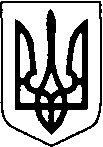 БОРАТИНСЬКА СІЛЬСЬКА  РАДА ЛУЦЬКОГО РАЙОНУ  ВОЛИНСЬКОЇ  ОБЛАСТІ  ВИКОНАВЧИЙ КОМІТЕТРІШЕННЯ Від 30.12.2020 року №9                                                                             с. БоратинПро організацію та проведення конкурсу з визначення виконавця послуг з вивезення побутових відходів на території Боратинської сільської радиЗ метою впорядкування та належної організації діяльності у сфері поводження з побутовими відходами на території Боратинської сільської ради, керуючись Законом України «Про відходи», постановою Кабінету Міністрів України від 10.12.2008 №1070 «Про затвердження Правил надання послуг з вивезення побутових відходів», згідно з Порядком проведення конкурсу на надання послуг з вивезення побутових відходів, затвердженим постановою Кабінету Міністрів України від 16.11.2011 №1173 «Питання надання послуг з вивезення побутових відходів», п.«а» ст.30 Закону України «Про місцеве самоврядування в Україні», виконавчий комітет сільської радиВИРІШИВ:Провести конкурс з визначення виконавця послуг з вивезення побутових відходів на території Боратинської сільської ради.Створити конкурсну комісію з визначення виконавця послуг з вивезення побутових відходів на території Боратинської сільської ради, (далі – конкурсна комісія) та затвердити її персональний склад (додається).Затвердити Положення про конкурсну комісію з визначення виконавця послуг з вивезення побутових відходів на території Боратинської сільської ради (додається).Затвердити конкурсну документацію по проведенню конкурсу з визначення виконавця послуг з вивезення побутових відходів на території Боратинської сільської ради (додається).Визначити, що межами території, на якій будуть надаватися послуги з вивезення побутових відходів за результатами конкурсу є загальна територія Боратинської територіальної громади.Конкурсній комісії: опублікувати оголошення про проведення конкурсу на офіційному сайті Боратинської сільської ради не пізніше ніж за 30 календарних днів до початку конкурсу, забезпечити прийом, розгляд та оцінку конкурсних пропозицій учасників.Рішення конкурсної комісії щодо визначення переможця, оформлене протоколом, протягом не більш як п’яти робочих днів з дня проведення конкурсу, ввести у дію та визначити строк, протягом якого виконавець має право надавати такі послуги.Координацію роботи з виконання цього рішення покласти на спеціаліста-юрисконсульта (Богдану Макарчук).Контроль за виконанням даного рішення покласти на заступника сільського голови  (Віктора БЕХНЮКА).Сільський голова                                         Сергій ЯРУЧИК